  Joint Grant Awards program (JGAP)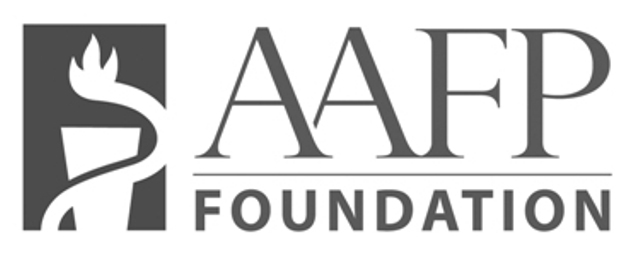 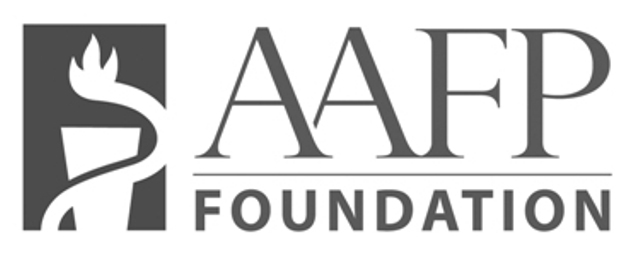     Application	Study TitleContact information for the principal investigator and each co-investigator (Refer to instructions)Total Amount of Grant Funds Being Requested,  the Total Cost of the Proposed Project, and the Percent (%) of the Total Project Cost the AAFP Foundation Amount RepresentsProposed Length of Project Including the Anticipated Beginning and Completion Date.Name of Applicant Organization/Institution. Name of Authorized Official, Title, Office Address and Phone NumberHypothesis (limited to 120 words)Abstract (limited to 250 words) Background, Methods and Data Analysis Section (limited to 5 pages) Background  Methods and Design Analysis of DataReferences for Background, Methods, and Analysis SectionBudget Budget Justification  IRB Approval and Informed ConsentList of AppendicesBiographical Sketch(es) Provide for each investigator listed on page one the following information beginning with the Principal Investigator.    Special Section for Applications Resubmitted for ConsiderationResubmission:    Yes    No    (double Click on Yes/No response)If yes, provide a brief summary of how the cited deficiencies in the original application have been addressed.Applicant AgreementIn the event a grant is awarded to support this application, the applicant and applicant organization/institution agree to adhere to all award conditions specified by the AAFP Foundation as outlined in the instructions available at www.aafpfoundation.org/research.	Typed Name and Signature of Principal Investigator	Date	Typed Name and Signature of Authorized Official	DatePlease indicate below how you FIRST learned about the AAFP Foundation’s research grant programs.	AAFP Foundation’s Website (www.aafpfoundation.org)	AAFP’s website (www.aafp.org)	AAFP Annual Scientific Assembly	North American Primary Care Research Group (NAPCRG)	National Conference of Family Medicine Residents and Students	Residency director	Faculty	Colleague	Other	Application Questions?  www.aafpfoundation.org/ResearchAAFP RequestIn-kindOther Grant FundsTotalSalary and Wages Payroll Taxes & Fringe BenefitsConsultantsTravelComputer SupportCommunicationsSupplies and MaterialsEquipmentOther Direct ExpensesGRAND TOTALNameNamePosition TitlePosition TitlePosition TitleEducation (Begin with baccalaureate or other initial professional education, and include postdoctoral training.)Education (Begin with baccalaureate or other initial professional education, and include postdoctoral training.)Education (Begin with baccalaureate or other initial professional education, and include postdoctoral training.)Education (Begin with baccalaureate or other initial professional education, and include postdoctoral training.)Education (Begin with baccalaureate or other initial professional education, and include postdoctoral training.)Institution and LocationDegreeDegreeYear ConferredField of StudyResearch and Professional Experience(Concluding with present position, list, in chronological order, previous employment, experience, and       honors. List in chronological order the titles and complete references to all publications during the past three years and to representative earlier publications pertinent to this application.  (Do Not Exceed Two Pages.)Research and Professional Experience(Concluding with present position, list, in chronological order, previous employment, experience, and       honors. List in chronological order the titles and complete references to all publications during the past three years and to representative earlier publications pertinent to this application.  (Do Not Exceed Two Pages.)Research and Professional Experience(Concluding with present position, list, in chronological order, previous employment, experience, and       honors. List in chronological order the titles and complete references to all publications during the past three years and to representative earlier publications pertinent to this application.  (Do Not Exceed Two Pages.)Research and Professional Experience(Concluding with present position, list, in chronological order, previous employment, experience, and       honors. List in chronological order the titles and complete references to all publications during the past three years and to representative earlier publications pertinent to this application.  (Do Not Exceed Two Pages.)Research and Professional Experience(Concluding with present position, list, in chronological order, previous employment, experience, and       honors. List in chronological order the titles and complete references to all publications during the past three years and to representative earlier publications pertinent to this application.  (Do Not Exceed Two Pages.)